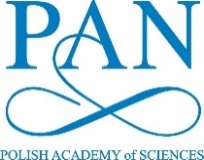 ………………………………….                                                                                                  (pieczęć placówki)                                      Polska Akademia NaukWNIOSEK O PRZYZNANIE LIMITU NA WYMIANĘ OSOBOWĄ W ………. ROKU (WYJAZDY) – BEZ PROJEKTU DWUSTRONNEGO Potwierdzam, że powyższe dane osobowe zostały uzyskane w wyniku dobrowolnej zgody podmiotów danych i zgodnie 
z art. 6 ust. 1 Rozporządzenia Parlamentu Europejskiego i Rady (UE) 2016/679 z dnia 27 kwietnia 2016 r. w sprawie ochrony osób fizycznych w związku z przetwarzaniem danych osobowych i w sprawie swobodnego przepływu takich danych oraz uchylenia dyrektywy 95/46/WE, w celu realizacji przedsięwzięć PAN w zakresie międzynarodowej współpracy zagranicznej.Jednocześnie oświadczam, że w stosunku do ww. osób wypełniono obowiązek informacyjny wynikający z art 13 
ww. rozporządzenia, który wskazywał m.in. że Administratorem danych osobowych jest instytucja zgłaszająca.                …………………………….                                      …………………………………………………                                      (data)                                                             (podpis i pieczęć dyrektora placówki)                      1. Kraj partnerski2. Polska placówka naukowa wnioskująca o limit3. Pracownik naukowy, którego placówka zamierza delegować:- nazwisko i imię- data urodzenia- stopień lub tytuł naukowy- miejsce zatrudnienia- kwalifikacje akademickie (specjalizacje i stopnie, rok uzyskania i instytucja, także nagrody i wyróżnienia)- tytuły 6 najważniejszych publikacji, które ukazały się w recenzowanych czasopismach naukowych w ciągu ostatnich pięciu lat4. Partner zagraniczny – opiekun wizyty polskiego uczonego za granicą:- nazwisko i imię- data urodzenia- stopień lub tytuł naukowy- miejsce zatrudnienia- kwalifikacje akademickie (specjalizacje i stopnie, rok uzyskania i instytucja, także nagrody i wyróżnienia)- tytuły 6 najważniejszych publikacji, które ukazały się w recenzowanych czasopismach naukowych w ciągu ostatnich pięciu lat5. Porozumienie o współpracy    Polskiej Akademii Nauk      z partnerem zagranicznym     będące podstawą prawną wniosku6. Łączna liczba wnioskowanych      dni/tygodni 7. Cele wyjazdu; określenie sposobów osiągnięcia celów wyjazdu oraz harmonogram prac7. Cele wyjazdu; określenie sposobów osiągnięcia celów wyjazdu oraz harmonogram prac8. Przewidywane korzyści oraz sposoby wykorzystania wyników wyjazdu8. Przewidywane korzyści oraz sposoby wykorzystania wyników wyjazdu9. Informacja na temat okresu, trybu oraz zasadniczych wyników wcześniejszych kontaktów naukowych między współpracującymi naukowcami (jeśli istnieją)9. Informacja na temat okresu, trybu oraz zasadniczych wyników wcześniejszych kontaktów naukowych między współpracującymi naukowcami (jeśli istnieją)